Učivo na týden 15. 3. – 19. 3.Pondělí ČJ – učebnice str.98/ cv. 1, společná práce (sdílení), cv. 2 písemněM – POČ. str. 32/ cv. 1, 2, společná práce (sdílení)             DÚ cv.3/ str. 32ČS – vypracovat práci Pravěk a starověk - 3. strana v plánu učiva (poslat)ÚterýČJ – učebnice str. 98/ cv. 3 písemně, společná práce (sdílení)     PS str. 50/ cv. 1M – PS B str. 24/ cv. 1, 2 připrav si kalkulačku     POČ str. 45/ cv. 4ČT – str. 115 přečíst báseň, str. 191 opsat si do sešitu čtení růžový rámečekStředaČJ – učebnice str. 98/ cv. 4 písemně, společná práce (sdílení)   PS str. 50/ cv. 2M – POČ str. 33 (poslat)ČS – učebnice str. 71 + zápis       PS str. 60ČtvrtekČJ – učebnice str. 99/ cv. 1, 4, 5 cv. 2 písemněM – učebnice str. 73    POČ str. 36/ cv. 1    POČ str. 48/ cv. 3PČ – vyklápěcí obrázky - 2. strana v plánu učiva (poslat do 28. 3.)PátekČT – 116 – 117 přečíst si, str. 191 opsat si do sešitu čtení růžový rámečekVýuka – učivo bude upřesněno koncem týdneAngličtina5Revision Time – opakování WB – str. 52-53 (práce ve skupině v hodině v pondělí, poslat ke kontrole)test 5 – ve středu a čtvrtek (poslat ke kontrole)Novinka: Děti mají možnost navštěvovat hodiny jak ve středu, tak i ve čtvrtek. (dobrovolné)Procvičujeme: Gramatiku přítomný čas prostý a předložky místa (hra) SB str. 87https://www.umimeanglicky.cz/doplnovacka-present-simple-tense-1-uroven/1705SB str. 80 British Time – songs https://www.youtube.com/watch?v=bLdFvCJNtOkProsím vytisknout na středu nebo na čtvrtek test z 4. strany plánu učiva.Na Školu v pyžamu, prosím, poslat do pátku 19. 3. 2021. ČS – Pravěk a starověkM – POČ str. 33PČ – Vyklápěcí obrázky - 2. strana v plánu učiva (poslat do 28. 3.)Germáni- byli kočovní pastevci a zemědělci, vytlačili Kelty- žili v dřevěných stavbách - věnovali se: řemeslné výrobě (příze, látky, keramika, kovářství,…)                        umělecké výrobě (ozdoby ze zlata a stříbra)- žili v kmenech- muž se staral o rodinu- často se museli bránit proti římským vojskům- uctívali více bohů, obřady se konaly v příroděSlované- přišli na naše území z východní Evropy- živili se pastevectvím a zemědělstvím- nedochovaly se písemné památky – neznali písmo- objeveno jen málo archeologických památek Frankové- říše se rozkládala na území dnešní západní EvropyPČ - Vyklápěcí obrázky Pomůcky: 2 druhy barevných papíru (lze použít i zbytky tapety, balicí papír…)Postup práce:a) narýsuj a vystřihni si obdélník z bílého papíru o velikosti 28 cm x 20 cmb) narýsuj a vystřihni si z barevného papíru 8 obdélníků o velikosti 7 cm x 5 cm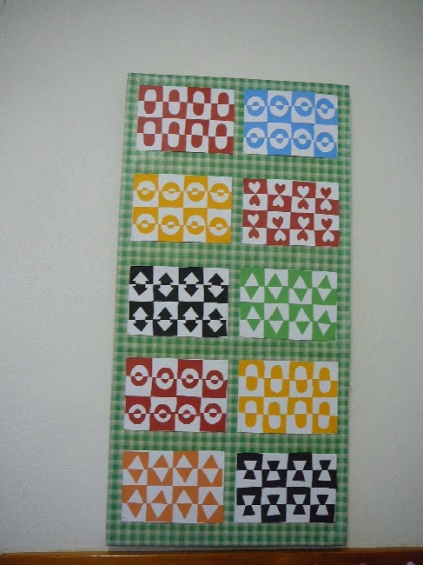 c) navrhni si tvar, který budeš vyklápětd) tvary si připrav na podkladový papír    a po řadách pečlivě nalep                                                   Jméno: ____________Datum: __________Pravěk a starověké civilizace1. Odkud se lidé dozvídají o životě v pravěku? ________________________2. Čím se zabývali muži v pravěku? ______________________________ 3. Čím se pravěcí lidé živili?________________________________________________________________4. Z čeho si pravěcí lidé vyráběli první umělecké předměty? __________________________________________________________ 5. Jak se nazývala nová surovina, kterou lidé začali používat na výrobu nástrojů? ________________________ 6. Popiš nejvyspělejší starověkou civilizaci. ________________________________________________________________________________________________________________________________________________________________________________________________________________________________________________________________7. Jak se jmenoval kmen, který žil na našem území před příchodem Germánů? __________________ 8. Jak se nazývala jejich opevněná sídliště? __________________ 9. Čím se většinou živili Germáni? ______________________________________________________________ 10. Kdo měl významné postavení v rodině u Germánů?______________________________________________________________ 11. Který další kmen přišel na naše území po Germánech? _________________ 12. Nakresli vždy jeden obrázek k danému období:	pravěk						starověk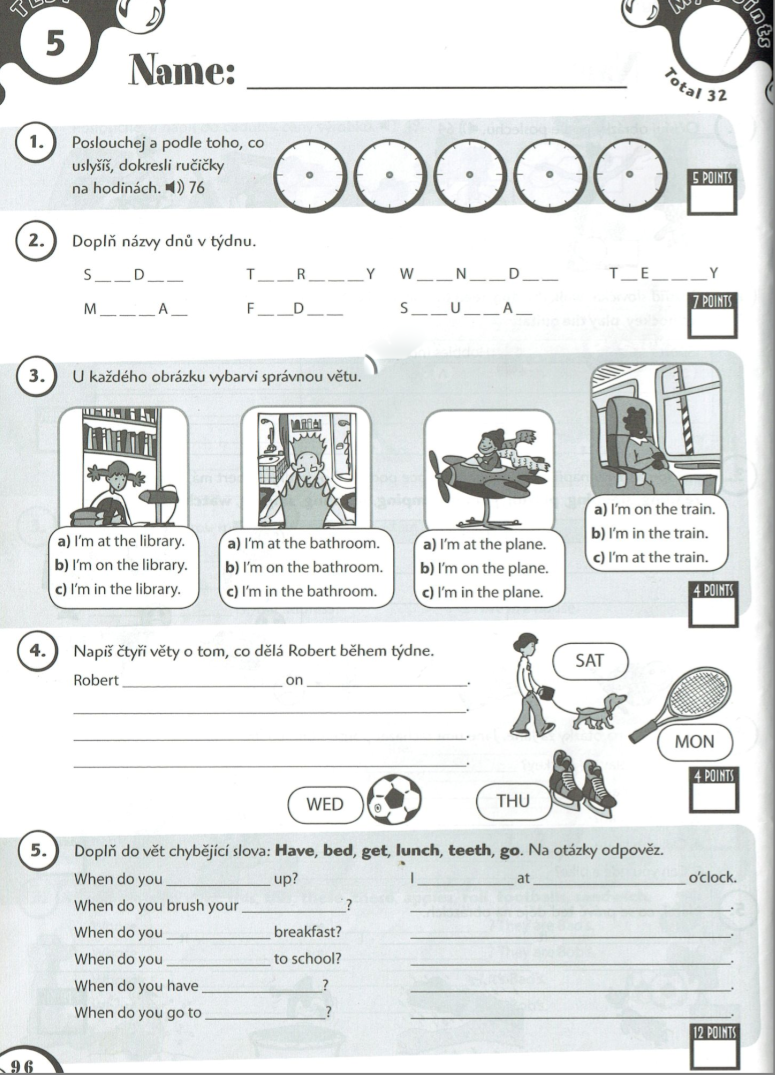 